Результаты тренировочной работы по математике в 9 классе 27.09.2016г. СТАДГРАД 2016-2017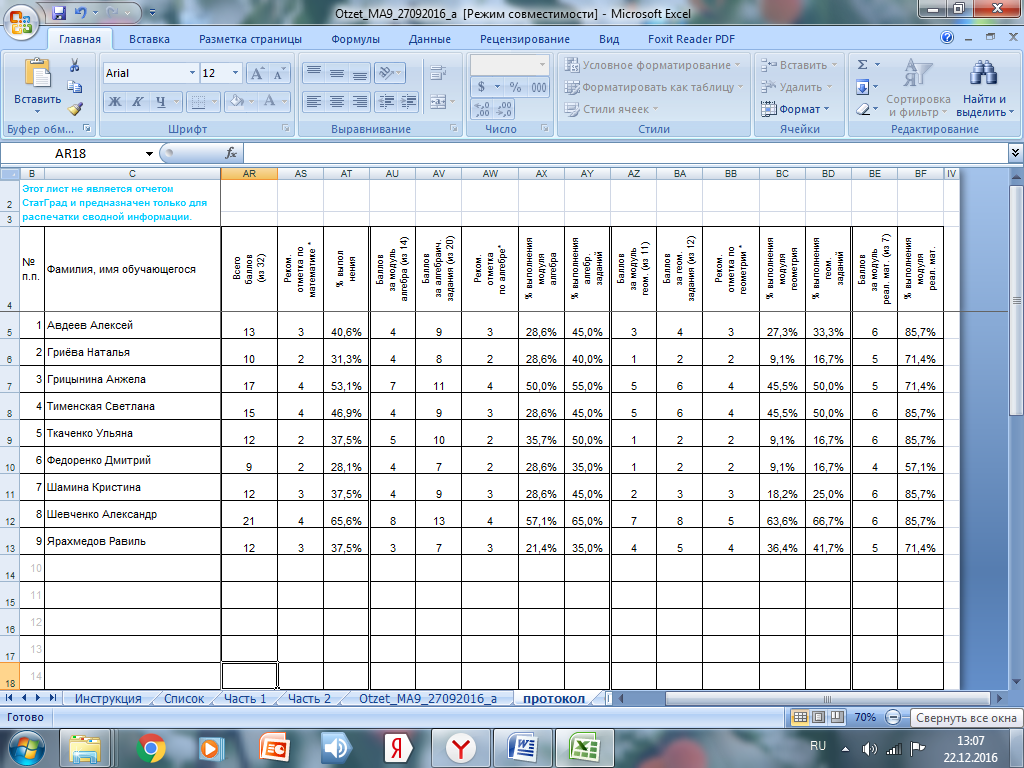 